TARLAC STATE UNIVERSITY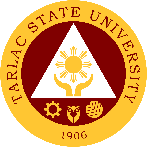 OFFICE OF HUMAN RESOURCE DEVELOPMENT & MANAGEMENT	Semester / Term Academic Year: 	PERFORMANCE APPRAISAL INSTRUMENT FOR FACULTYTARLAC STATE UNIVERSITYOFFICE OF HUMAN RESOURCE DEVELOPMENT & MANAGEMENTPERF FORM 1: SUPERVISOR		Semester/Term Academic Year 	PERFORMANCE APPRAISAL INSTRUMENT FOR FACULTYName: 		  Educ’l. Qualification: 			 Major: 	 Minor: 		 College/Office/Unit: 			 Position: 		  Academic Rank: 		  Employment Status: 		  Teaching Assignment: 		Instructions:This form is used for evaluating the performance of your subordinate in this rating period. Please use pen or ball pen when accomplishing this form.Please observe fairness and objectivity when rating your subordinate.In rating the performance, fill the box/encircle the number that most objectively represents the level of performance guided by the definitions of rating under each factor.After accomplishing this form, please affix your signature.PART I. PERFORMANCE 70%Direction: Fill the box with the appropriate rating. Use the following scale.5 – Outstanding (always shown the characteristics)4 – Very Satisfactory (frequently shown the characteristics) 3 – Satisfactory (occasionally shown the characteristics)2 – Unsatisfactory (seldom shown the characteristics) 1 – Poor (never shown the characteristics)INSTRUCTION 53%CommitmentKnowledge of Subject MatterTeaching for Independent LearningManagement of LearningTotal Score: 		  Mean: 		  Weight: 	53%	 Weighted Mean: 		RE​SEARCH 7%Direction: Encircle the number that represents the appropriate rating.1.	Output2.	QualityTotal Score: 		  Mean: 		  Weight: 	7%	 Weighted Mean: 			EX​TENSION 7%Ou​tcomesPa​rticipationTotal Score: 		  Mean: 		  Weight: 	7%	 Weighted Mean: 			PR​ODUCTION 3%Total Score: 		  Mean: 		  Weight: 	3%	 Weighted Mean: 			PART I Total Weighted Mean (TWM): 	TARLAC STATE UNIVERSITYOFFICE OF HUMAN RESOURCE DEVELOPMENT & MANAGEMENTPART II – CRITICAL FACTORS (30%)Direction: This form seeks to evaluate the personal and professional characteristics of the faculty. Please fill the box that most objectively represents the level of performance guided by the definitions of rating under each factor.5 – Outstanding (always shown the characteristics)4 – Very Satisfactory (frequently shown the characteristics) 3 – Satisfactory (occasionally shown the characteristics)2 – Unsatisfactory (seldom shown the characteristics) 1 – Poor (never shown the characteristics)A.	PERSONAL AND PROFESSIONAL CHARACTERISTICS (20%)Total Score: 	  Mean: 	  Weighted Score: 	B.	PUNCTUALITY AND ATTENDANCE (10%)Direction: Encircle the number that represents the appropriate rating.1.	Punctuality (5%)Total Score: 	  Mean: 	  Weighted Score: 	2.	Attendance (5%)Total Score: 	  Mean: 	  Weighted Score: 	PART II Total Weighted Score (TWS): 	 (A + B)COMMENTS AND RECOMMENDATIONSSUMMARY:RATING GUIDERATING GUIDERATING GUIDERATING GUIDERATING GUIDE4.515.00Outstanding (O)3.514.50Very Satisfactory (VS)2.513.50Satisfactory (S)1.512.50Unsatisfactory (US)1.50belowPoor (P)Form No.: TSU-PRM-SF-19Revision No.: 00Effectivity Date: October 10, 2023Page 1 of 11.1Starts and dismisses class on time.1.2Shares expertise willingly and enthusiastically.1.3Makes self-available to students even beyond official teaching hours.1.4Shows concern and sensitivity to students.1.5Recognizes and respects student’s strengths and weaknesses.2.1Demonstrates mastery of the subject taught.2.2Explains the subject matter without completely relying on the prescribed textbooks/other references.2.3Integrates current and relevant information developments to supplement instruction.2.4Shows confidence in the delivery of lecturers and conduct of discussions.2.5Conveys ideas on the lesson through agood command of the language of instruction.3.1Provides appropriate worksheets, exercises, activities or handouts to students.3.2Promotes self-reliance through independent studies.3.3Allows students to make their own decisions and be accountable for their performance.3.4Encourages students to ask questions raise problems and present solutions.3.5Motivates students to do their best.4.1Organizes teaching-learning activities and prescribes reasonable requirements.4.2Practices classroom management and discipline.4.3Utilizes instructional aids and materials to make teaching-learning relevant and meaningful.4.4Uses varied teaching methods and strategies.4.5Evaluates students’ performance and informs them of the outcomes.5Has completed an approved researchsubmitted to the University Research Office.4Has an undergoing approved research by the URO / or a research submitted tothe college level.3Has an undergoing research at theCollege Level.2Is in the process of conceptualizing aresearch.1Has potential to do research but has notpresented anything.5Has finished and complete research that substantially satisfied all criteria (novelty, relevance, responsiveness, objectivity, organization) of a good research.4Has finished a research but missed acriterion of a good research.3Has finished a research but missed 2to 3 criteria of a good research.2Has finished a research but missed thecriteria of a good research.1Has not finished a research.5Has accomplished an extensionproject recognized by the college and the university.4Has accomplished an extension program/ project at the College level for consideration at the university level.3Has an on-going extension program/project in the college.2Has a proposed extensionprogram/project.1Has a potential for an extension program/project but has not presented a proposal.5Is among the major proponents of anextension program/project.4Is a participant to the major proponent/sof an extension program/project.3Is among the major proponents to aproposed extension program/project.2Is a participant to the major proponent ofa proposed extension program/project.1Has potential to conduct an extensionprogram/project.5Has instructional materials recognized by the University or available at the Business Center for sale or distribution. (textbook / manual / worksheets / CDs, etc.)4Has instructional materials used in thecollege level.3Has on-going project of producing instructional material.2Has an instructional material at theconceptualization stage1Has a potential in the production of instructional material.Form No.: TSU-PRM-SF-20Revision No.: 00Effectivity Date: October 10, 2023Page 1 of 2Courtesy and Human Relations – polite, kind and thoughtful behavior toward others in manner of speech and actuation. Integrates concern for people at work, office, client and supervisor- subordinate relationship into work situations.Leadership – the manner of guiding, influencing, motivating and developing confidence of others to work as a team and accomplish assigned task, leading the organizational unit to achieve its goals and objectives enthusiastically.Stress Tolerance – stability of performance under pressure or opposition. Consistently confident and positive even during stressful conditions at work.Honesty and Integrity – shows uprightness, fairness, frankness, and sincerity in his intentions, works, and actions.Initiative/Resourcefulness – starts action, projects, and performs assigned tasks without being told and under minimal supervision.Attire/Grooming – presents a neat and presentable appearance, wears proper uniform/attire and ID.Physical and Mental Health – possesses high intellectual capacity and physically fit for work,and emotional adjusted.5Not more than 4 days absent; Absences applied for in accordance with regulations.45-8 days absent39-12 days absent213-16 days absent1More than 16 days absentAREAWeightedAverage ScoreWeightWeightOverallWeightPART I. PERFORMANCE (70%)PART I. PERFORMANCE (70%)PART I. PERFORMANCE (70%)PART I. PERFORMANCE (70%)PART I. PERFORMANCE (70%)1.	Instruction53%53%2.	Research7%7%3.	Extension7%7%4.	Production3%3%Total Weighted Score Part I:Total Weighted Score Part I:Total Weighted Score Part I:Total Weighted Score Part I:PART II. CRITICAL FACTOS (30%)PART II. CRITICAL FACTOS (30%)PART II. CRITICAL FACTOS (30%)PART II. CRITICAL FACTOS (30%)1.	Personal andProfessional Characteristics20%20%2.	Punctuality5%5%Attendance5%5%Total Weighted Score Part II:Total Weighted Score Part II:Total Weighted Score Part II:FINAL NUMERICAL PERFORMANCE RATING(Part I + Part II)FINAL NUMERICAL PERFORMANCE RATING(Part I + Part II)FINAL NUMERICAL PERFORMANCE RATING(Part I + Part II)EQUIVALENT ADJECTIVAL RATINGEQUIVALENT ADJECTIVAL RATINGEQUIVALENT ADJECTIVAL RATINGRATING GUIDERATING GUIDERATING GUIDERATING GUIDERATING GUIDE4.515.00Outstanding (O)3.514.50Very Satisfactory (VS)2.513.50Satisfactory (S)1.512.50Unsatisfactory (US)1.50belowPoor (P)5Not more than 3 times tardy / undertime during the last 6 months.44-6 times tardy / undertime.Form No.: TSU-PRM-SF-20Revision No.: 00	Effectivity Date: October 10, 2023Page 2 of 2